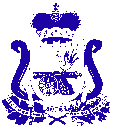 СОВЕТ ДЕПУТАТОВИГОРЕВСКОГО СЕЛЬСКОГО ПОСЕЛЕНИЯ ХОЛМ-ЖИРКОВСКОГО РАЙОНА СМОЛЕНСКОЙ ОБЛАСТИРЕШЕНИЕот   29.05.2012    № 17 Об утверждении  Правил благоустройства и санитарного содержанияИгоревского сельского поселения 	         В целях организации благоустройства и озеленения территории Игоревского сельского поселения, в соответствии с пунктом 19 части 1 статьи 14 Федерального закона от 6 октября 2003 года № 131-ФЗ «Об общих принципах организации местного самоуправления в Российской Федерации», Устава Игоревского сельского поселения Холм - Жирковского района Смоленской области, Совет депутатов Игоревского сельского поселения Холм – Жирковского района Смоленской областиРЕШИЛ:1. Утвердить Правила благоустройства и санитарного содержания Игоревского сельского поселения  согласно приложения.2. Настоящее Решение вступает в силу со дня его официального 
обнародования.Глава муниципального образованияИгоревского   сельского поселенияХолм – Жирковского  районаСмоленской области                                                                                   Т. А. Семёнова   УтвержденырешениемСовета депутатовИгоревского сельского поселенияХолм-Жирковского районаСмоленской областиот 29.05.2012 N 17ПРАВИЛАБЛАГОУСТРОЙСТВА НАСЕЛЕННЫХ ПУНКТОВ ИГОРЕВСКОГО СЕЛЬСКОГОПОСЕЛЕНИЯ ХОЛМ-ЖИРКОВСКОГО РАЙОНА СМОЛЕНСКОЙ ОБЛАСТИНастоящие Правила благоустройства населенных пунктов Игоревского сельского поселения Холм-Жирковского района Смоленской области направлены на повышение уровня благоустройства, санитарного содержания и уборки населенных пунктов, а также ответственности должностных лиц и жителей за их выполнение.Правила устанавливают единые и обязательные к исполнению требования в сфере благоустройства. Они определяют порядок уборки и содержания территорий для всех юридических и физических лиц, являющихся собственниками, пользователями или владельцами земель, застройщиками, собственниками, владельцами, арендаторами зданий, строений и сооружений, расположенных на территории Игоревского сельского поселения.Координацию деятельности служб в области внешнего благоустройства, озеленения, санитарной очистки, уборки территорий, обеспечения чистоты и порядка осуществляет глава муниципального образования Игоревского сельского поселения.Содержание и благоустройство территории обеспечиваются администрацией поселения, силами и средствами предприятий, организаций, учреждений всех форм собственности, физическими лицами и иными собственниками или законными владельцами зданий, сооружений, земельных участков, а также предприятиями и гражданами, осуществляющими мелкорозничную торговлю (в том числе с рук, лотков, машин).Для обеспечения должностного санитарного уровня содержания территорий администрации сельского поселения ежегодно утверждаются:- нормы накопления твердых бытовых отходов;- график планово-регулярной и заявочной системы очистки населенных пунктов, осуществляемой транспортными средствами МУП «ИКХ».1. Уборка территории населенных пунктов Игоревского сельского поселения Холм-Жирковского районаСмоленской областиУборка территории населенных пунктов осуществляется предприятиями, учреждениями, организациями всех форм собственности.В целях оценки санитарного содержания и благоустройства создается комиссия по обследованию территорий.Уборка территории, прилегающей к предприятиям, учреждениям, организациям, расположенным в отдельно стоящих зданиях, осуществляется предприятиями, учреждениями, организациями в пределах 50 метров от границ земельного участка или прилегающей проезжей части.Уборка территории, прилегающей к учреждениям, организациям, расположенным во встроенно-пристроенных нежилых помещениях, осуществляется в пределах 5 метров от границ земельного участка на всем протяжении или прилегающей проезжей части.Уборка строительных площадок и прилегающих территорий осуществляется строительными организациями в пределах 50 метров по периметру от границ, отведенных под стройплощадку, или до прилегающей проезжей части.Уборка территорий, прилегающих к торговым палаткам, киоскам, ларькам, магазинам, кафе, осуществляется их собственниками в пределах 5 метров по периметру или до прилегающей проезжей части.Уборка территории, прилегающей к транспортным и распределительным подстанциям, другим инженерным сооружениям, работающим в автоматическом режиме (без обслуживающего персонала), а также к опорам ЛЭП, осуществляется балансодержателями этих объектов в радиусе 5 метров.Уборка территории на улицах, где расположены индивидуальные жилые дома, осуществляется собственниками от границ земельного участка до прилегающей проезжей части.При наличии разрыва уборочных площадей между строениями или домовладениями границы уборочных площадей, установленные настоящими Правилами, могут быть увеличены администрацией сельского поселения, но не более чем на 25 метров.Уборка и содержание памятников, скверов, парков, садов, пешеходных улиц и зон, сельских зон отдыха производится за средства, выделенные сельским поселением, а также предприятиями и организациями, в ведении которых они находятся.У торговых павильонов и киосков, входов в предприятия торговли и других местах массового пребывания людей выставляются в достаточном количестве урны, за чистоту которых несут ответственность  организации, предприятия, учреждения, осуществляющие уборку закрепленных за ними территорий. Запрещается разведение костров, сжигание мусора, листьев и отходов в местах, не соответствующих противопожарной безопасности.Уборка территорий сельских кладбищ производится администрацией сельского поселения за средства поселения и с помощью населения.2. Сбор и вывоз твердых бытовых отходовС территории многоквартирных и иных домовладений, объектов культурно-бытовых и другого назначения сбор твердых бытовых отходов осуществляется три раза в неделю автотранспортом и силами МУП «ИКХ».На территории частных домовладений места расположения мусоросборников, помойных ям и дворовых туалетов определяются самими домовладельцами, при этом разрыв от них до жилых домов может быть сокращен до 8 - 10 метров.Для уменьшения воздействия шума на жителей бытовые отходы удаляются с территории домовладений не ранее 7 часов 00 минут и не позднее 23 часов 00 минут.Вывоз твердых бытовых отходов должен осуществляться только на специальные полигоны (усовершенствованные свалки). МУП «ИКХ» по уборке обязан:- своевременно осуществлять (в соответствии с договорами) вывоз твердых бытовых отходов с территории домовладений, организаций, учреждений, предприятий;- составлять на каждую спецмашину маршрутные графики со схемой движения;- обеспечивать выполнение утвержденных маршрутных графиков;- в районах застройки домов, принадлежащих гражданам на правах частной собственности, осуществлять планово-регулярную систему очистки от твердых отходов не реже 3-х раз в неделю.Запрещается:- сжигание мусора возле домов;- загрязнение окружающей территории.3. Производство зимних уборочных работМеханизированная очистка улиц производится при снегопадах по мере необходимости согласно заключенным договорам с предприятиями с оплатой администрацией сельского поселения по согласованным маршрутам.При производстве зимних уборочных работ запрещается:- сбрасывание снега и льда на проезжую часть улиц;- укладка снега и осколков льда на трассах тепловых сетей;- завоз снега во дворы, приваливание снега к стенам зданий.4. Благоустройство участков индивидуальной застройкиСобственники, владельцы, пользователи земельных участков, предоставленных для индивидуальной застройки, а также садово-огороднических участков обязаны:- осуществлять благоустройство участков в соответствии с Генеральным планом, Правилами землепользования и застройки города, градостроительными паспортами участков;- содержать в надлежащем порядке (очищать, окрашивать) проходящие через участок водотоки, а также водосточные канавы в границах участков, на прилегающих улицах и проездах, не допускать подтопления соседних участков, улиц, проездов, стока дождевых вод с крыш построек на соседний участок;- не загораживать подъезд и проход между домами автотранспортом и другими громоздкими предметами;- устанавливать ограждения земельных участков по красным линиям улиц высотой от 1,2 до 1,8 метра;- запрещается устанавливать заборы, ограждения, примыкающие к основному ограждению земельных участков, сокращающие проезжую часть улиц;- устанавливать по межевым границам земельных участков решетчатые или сетчатые ограждения (иные типы ограждения устанавливать по взаимному согласию между землепользователями смежных участков) высотой не более 1,1 метра;- озеленять лицевые части участков, не допускать на них скопления мусора, долгосрочного складирования строительных и иных материалов;- не допускать образования скопления бытовых отходов, заключать договоры с МУП «ИКХ» на вывоз мусора;- иметь в наличии емкость (бочку) или огнетушитель, а также лестницу, достигающую крыши, и лестницу на кровле, доходящую до конька крыши.5. Организация уличного освещенияПредприятия, эксплуатирующие электрические сети, обязаны:- обеспечивать освещение в вечернее и ночное время всех улиц, площадей, переулков, мостов, соблюдать режим освещения;- производить своевременную замену перегоревших электроламп, разбитой арматуры, ремонт устройств уличного освещения;- производить периодическую окраску опор устройств уличного освещения.6. Содержание смотровых и ливневых колодцевОчистка и содержание в исправном состоянии смотровых и ливневых колодцев магистральных и внутриквартальных сетей производятся службами, на балансе которых находятся данные коммуникации. Отстойники колодцев ливневой канализации очищают весной и далее по мере засорения.Поверхности люков, смотровых и ливневых колодцев, магистральных и внутриквартальных сетей должны содержаться на одном уровне с покрытием проезжей части уличных автодорог.Покрытие проезжей части уличных автодорог при траншейном и других видах разрушения должно быть восстановлено не позднее одних суток по окончании ремонта организациями, производящими данные работы.7. Порядок вывешивания объявлений и других печатныхи рукописных материаловРазмещение, расклеивание, вывешивание различных объявлений, плакатов, афиш и другой печатной и рукописной продукции разрешается только в установленных для этих целей местах и на специально предназначенных щитах и витринах.Устройство спортивных площадок и других сооружений, установка телевизионных антенн допускаются только по согласованию с администрацией сельского поселения.                             8. Озеленение населенных местЭлементами озеленения территорий являются зеленые насаждения: деревья, кустарники, газоны, цветники и естественные природные растения.Озеленение, проводимое на придомовых территориях, во дворах жилых домов и общественных зданий, осуществляется за счет средств и собственными силами владельцев домов в соответствии с паспортом благоустройства объекта.Посадка деревьев владельцами собственных земельных участков допускается от границ соседнего участка на расстоянии 3 метров, кустарников - 1 метра по согласованию между соседями.В целях сохранения зеленых насаждений не разрешается:- самовольная посадка деревьев, кустарников, устройство огородов;- ходить по газонам и клумбам, рубить, пилить, ломать деревья и разрушать клумбы, срывать цветы, производить обрубку, нарезку и наносить другие повреждения деревьям и кустарникам без проектов и разрешений, оформленных в соответствующем порядке;- производить переброску уличного смета, грунта и загрязненного снега с проезжей части и сбрасывать снег с крыш на участки зеленых насаждений без принятия мер, обеспечивающих сохранность деревьев и кустарников;- заезжать каким-либо транспортом на газоны и другие участки с зелеными насаждениями;- касание ветвями деревьев токонесущих проводов.9. О содержании домашних животных и птиц на территориипоселения (собак, кошек, крупного и мелкого рогатого скота,пушных зверей, хищных животных)Не разрешается содержать собак и кошек в местах общего пользования жилых домов (лестничных клетках, чердаках, подвалах, коридорах и т.д.).Владельцы собак, имеющие в пользовании земельный участок, могут содержать собак в свободном выгуле только на хорошо огороженной территории или на привязи.Доставлять принадлежащих жителям собак, кошек в сроки и места по предоставлению главного ветеринарного инспектора района для осмотра и предохранительных прививок.Владельцам собак ежегодно производить регистрацию принадлежащих им собак в администрации поселения.Куры, гуси, индюки и др. птица должны содержаться только в специальных загонах.Выпас крупного и мелкого рогатого скота должен осуществляться на отведенных пастбищах или содержаться либо на привязи, либо в загоне.10. Соблюдение гражданами правил чистоты и порядкаЗапрещается:- сорить на улицах, участках зеленых насаждений и в других общественных местах и допускать загрязнения указанных территорий домашними животными;- производить мытье автомашин, мотоциклов, велосипедов, стирку и полоскание белья, купание животных у водопроводных колонок, на пляжах, берегах прудов, а также в традиционно сложившихся местах купания людей;- появляться в общественном транспорте, магазинах, Домах культуры в пачкающейся одежде;- пасти скот в общественных дворах, на стоянках, в зонах отдыха и других местах общего пользования;- захламлять и загромождать балконы и лоджии, содержать на них животных;- выливать на улицах, дворовых территориях всякого рода нечистоты, выбрасывать, сжигать или закапывать мусор.11. Ответственность за нарушение ПравилЛица, виновные в нарушении Правил, привлекаются к ответственности в соответствии с Кодексом РФ об административных правонарушениях и законом Смоленской области "Об административных правонарушениях на территории Смоленской области".12. Заключительное положениеНастоящие Правила вступают в силу по истечении десяти дней после дня их официального опубликования.